   RAAS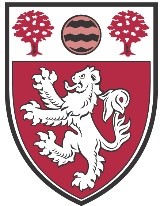 Year 10 Assessment WeekMonday 27th April – Monday 4th May 2020Arrangements – for each subjectPlease keep this booklet with you at all times so that you can make any extra notes given by your subject teachers in advance of the Examinations.If you have any questions or concerns, please email examsofficer@gatton-park.org.uk or go to the Exams Office which is above the Dining Hall (through the white door).YEAR 10 MOCK EXAMINATIONSMONDAY 27 APRIL – MONDAY 04 MAY 2020 IN THE CHAPEL / GATTON HALLPlease remember to bring all the necessary equipment to each exam.  When pupils are NOT in exams they must attend their NORMAL lessons.Pupils and Tutors to the Cage at 08.30 for REGISTRATION.  Please then line up in row order – as per SEATING PLANS.ART MOCK EXAMS – 10B AND 10C ON WEDNESDAY 25 MARCH IN ART 1 AND 10D ON TUEDAY 31 MARCH IN ART 2MFL MOCK ORAL EXAMS – FRENCH:  WEDNESDAY 22 AND THURSDAY 23 APRIL; SPANISH:  MONDAY 20 AND TUESDAY 21 APRILStudent arrangements for Yr 10 Mock Week All school bags are to be left in the houses – you should only bring the equipment needed for your exam. Bags can be collected at either break time or lunch time or after school. You will not be able to return to the House during lesson time.Students must be prompt for their exam sessions as follows:8.30 am in Cage, 10:55 am in Cage and 13:30 pm in CageExams take place in The Chapel and in Gatton Hall and other venues for those students with Access ArrangementsStudents should line up in seat order according to the row they have been allocatedStudents will sit in the same seat for all their examsNo mobile phones should be taken into any examsYou will only be allowed a clear pencil case/clear plastic bag containing ALL your equipment in any exam venueStudents bringing a water bottle into the exam must remember only clear containers are allowedWhen an exam has finished, students will be dismissed row by row in silence. More than one exam may be running at any one time with different finish times. Exam conditions remain in place until you have left the Chapel / Examination VenueStudents are expected to return to their normal timetabled lessonEXAMINATION INFORMATION FOR CANDIDATESPlease be on time for all your exams.  If you are going to be late, call Reception on 01737 649000REGISTRATION 			08:30	The Cage [Exam Students]		Registration        	Then line up in row order as per the Seating Plan10:55	The Cage [Exam Students]		Line up in row order as per the Seating PlanRegistration 	In your lessons / in the Chapel / Exam Venue13:30	The Cage [Exam Students]		Line up in row order as per the Seating PlanRegistration 	In your lessons / in the Chapel / Exam VenueCalculators		May be used unless it specifically states on the Paper that they are prohibitedIf a calculator is allowed, you must remove the cover and put it on the floor under your desk.  You should also be prepared for an Invigilator to check your Calculator to see that it meets the rules and does not have any retrievable information stored on it or has been adapted in any wayCatch-Up Sessions	These are available from Period 1 on Monday 4th May.Cheating			Malpractice is a serious issue and may lead to you being unable to sit your GCSE’s.You must not have in your possession any unauthorised material or writing on any part of your body – this is seen as cheating and will have serious repercussions Clashes 			Please e-mail examsofficer@gatton-park.org.uk asap if you have a subject clashColoured Overlays 	Please remember your Overlay - if you normally use oneCommunication  		You must not communicate in any way with or disturb other candidatesEquipment		Remember to bring the correct stationery and equipment to every exam.You should have a fully stocked pencil case, a working calculator and a Maths Set.  One black pen which might or might not work is unacceptable.  We will not be issuing any calculators [unless yours malfunctions] or maths equipment. A reminder that you must write in BLACK ink.Fire Alarm		If the alarm sounds, stay in your seat until told what to doHeadphones		These MUST NOT be in either your pencil case or any of your pockets Highlighters		You may use these to highlight any parts of the QUESTIONS on the paperYou MUST NOT highlight any of your ANSWERS  You may use highlighters on any inserts or source materials.You may use coloured pens [not gel pens] and / or pencils to underline, et ceteraInvigilators		The exams will be manned by our very experienced team of Invigilators If you have any problems during an exam, simply raise your hand, explain the issue and we will do our best to help.  You must not ask for, and will not be given, any explanation of the questionsMobile Phones		You MUST NOT have your ‘phone in any of the examination venuesMock Booklet		Please have this in your School Bag / Blazer Pocket at all times Pencil Cases		If you are going to leave your pencil case on your desk it must be transparentQuestion Papers		Check that you have been given the correct paper [unit and tier] for your subjectRevision			Always have plenty of revision materials in your School Bag Seating Plans 		These will be displayed along the bottom corridor facing the CageFor Mocks only, you will stay in the same seat School Uniform 		You are to be in FULL SCHOOL UNIFORM at all timesYou will be sent out of any exam if you fail to be dressed appropriatelyNo chewing gum – you will be sent out of the exam to see your Head of YearSmart Watches		These are strictly forbidden in any examination room and must be left in your               				School BagTippex and Gel Pens	These are strictly forbidden in any format in ALL exams as are erasable pens				and blotting paperWatches			These are now prohibited in any examination room – so please leave your watch  				in your School BagWater Bottles		These must be clear and label free.  Expect an Invigilator to check yours during an examJust a reminder that anything you write during an exam – even if it is just rough notes MUST be handed in.  If you do not want the work marked, simply put a line through it.If you are in any doubt about anything exam-related, please e-mail examsofficer@gatton-park.org.uk asap.If you have any concerns during an exam, speak to an Invigilator at the earliest opportunity.,Thank YouACCESS ARRANGEMENTS FOR EXAMINATIONSAccess Arrangements are non-standard arrangements approved before the examinations take place.  They enable those candidates with special educational needs, disabilities or temporary injuries to access assessments.  Arrangements can then be made to accommodate the particular needs of students in formal internal exams in addition to NEA’s and Public Examinations.During Mocks, students with Access Arrangements are based in a different venue to the rest of the cohort so that you are not disturbed.  This allows us, as a School, to test the effectiveness of such arrangements – prior to  your Public Examinations next Summer.All such arrangements should replicate your normal way of working – they are not simply put in place for examinations – either internal or external.  Therefore, if you do not use an Access Arrangement in either your lessons or your examinations, it will simply be withdrawn.  Please be aware that if we continued with the Access Arrangement we would be in breach of the JCQ [Joint Council for Qualifications] regulations which is considered Malpractice.The Mock timetable is very full-on for all Year 10 students but particularly for those of you who are entitled to extra time.  We do have plans in place for you and it is extremely important that you listen carefully to and then follow the instructions given by the Examinations Officer, the Invigilators and the Learning Coaches as these are devised to help your work load on a daily basis.WORD PROCESSOR USERSIt is important that you know what to expect next Summer:Fill in all of the details on your Answer Booklet – Name, Teacher, Set et ceteraRemember you can answer in the booklet and / or using a laptopUse Notepad or Wordpad – 12 point font as the minimum and double spacing – if possibleCalculator, Spell Check, Grammar Check, Predictive Text and Thesaurus have all been disabledRegularly save your work to the usb and the desktop At the end of the exam, take your usb and answer booklet to the printer (tbc)An Invigilator will print off your work for you to check Centre Number, Candidate Number, Surname, Subject and Unit must be written on all of the pages as either a header or a footerEach page of typed script MUST be numberedYou sign the Word Processor Form to confirm that everything is ‘ok’During this time you will be supervised by an Invigilator to make sure that you are not amending your work in any way.You are still under full examination conditions until an Invigilator says otherwiseName:Tutor group:MONDAY  27TUESDAY  28WEDNESDAY 29THURSDAY  30FRIDAY  01SATURDAY  02MONDAY  0412MATHEMATICS Paper 190 minutesNON-CALCULATOR PAPERNORMAL LESSONSORBUSINESS STUDIES90 minutes MATHEMATICSPaper 290 minutesCALCULATOR PAPERNORMAL LESSONSORPHYSICAL EDUCATION90 minutes ORDRAMA105 minutesMATHEMATICSPaper 390 minutesCALCULATOR PAPER ENGLISH LANGUAGE Paper 255 minutesNORMAL LESSONSORFRENCH LISTENINGORSPANISH LISTENINGFoundation   35 minsHigher          45 minsOR‘CATCH-UP’10:45 – 10:5510:45 – 10:5510:45 – 10:5510:45 – 10:5510:45 – 10:5510:45 – 10:5534PHYSICS105 minutesPHYSICS TRILOGY75 minutesENGLISH LANGUAGE Paper 1105 minutesBIOLOGY 105 minutesBIOLOGY TRILOGY75 minutesENGLISH LITERATURE 105 minutesCHEMISTRY105 minutesCHEMISTRY TRILOGY75 minutesNORMAL LESSONSORFRENCH READINGORSPANISH READINGFoundation   45 minsHigher          60 minsNORMAL LESSONSORFRENCH LISTENINGORSPANISH LISTENINGFoundation   35 minsHigher          45 minsOR‘CATCH-UP’Start 13:30Start 13:30Start 13:30Start 13:30Start 13:30Start 13:3056NORMAL LESSONSORHISTORY90 minutesORRELIGIOUS STUDIES75minutesNORMAL LESSONSORFRENCH WRITINGORSPANISH WRITINGFoundation   60 minsHigher          75 minsNORMAL LESSONSORDESIGN AND TECHNOLOGY120 minutesORFOOD PREPARATION& NUTRITION105 minutesNORMAL LESSONSORMUSIC LISTENING[The Bothy]45 minutesORGEOGRAPHY60 minutesGAMES AFTERNOONORCOMPUTER SCIENCE90 minutesCLASHESPLEASE E-MAIL THE EXAMS OFFICER IF YOU HAVE A CLASHMFL LISTENING EXAMSTHESE WILL TAKE PLACE UNDER EXAM CONDITIONS,PLEASE CHECK THE LISTS FOR YOUR EXAM TIMEQUESTIONS OR CONCERNS –PLEASE E-MAILexamsofficer@gatton-park.org.ukNORMAL LESSONSOR‘CATCH-UP’S U B J E C TArt and DesignLength of Assessment:5 hoursDate & Time of Assessment:(Pupil to fill in)Content of Assessment:Students will create a Final Piece. The Final piece will reflect the theme “Inside Out”.What you need to revise/prepare:Ensure that you stick to deadlines as all coursework to do with Inside Out will be marked as well. Sketchbook Theme (Inside Out) is worth 75%, the Final Piece created in the assessment if 25%What you need to bring:Sketchbook and final piece on tracing paper. Or a clear design in your book which you will use to guide you on the day. Try to be A2 in size. TIPS for preparing for this subject:Meeting deadlines, so we can award you for the work you have completed in your sketchbook. It’s not just about the Final Piece but all the research and preparation that happens beforehand. N O T E S:Remember that your coursework is worth 60% of the final grade. All work completed in Year 10 is needed to support this. All projects are 75% Sketchbook and 25% Final Piece.Ensure you have a flow through your book, so that the Final Piece is tied into your book- it doesn’t have to be obvious, it can be innovative and exciting. You must be able to use your sketchbook to guide us to how you got there. Ensure you have- Research- Artists and Themes. Responses.Hybrids- Themes and techniques of the Artist explored together.Experimentation- use as many different mediums as you can. Initial Ideas- select 8 ideas which demonstrate your understanding on the theme.Final Ideas- select 4 ideas and develop further. How they link to the Artists studied. Final Design/ Final Piece- ensure that you have refined, moderated and reviewed Evaluation- An essay style piece of writing that sums up the projectS U B J E C TBiology – Separate (10P1) & (10Q1)Length of Assessment:105 minutesDate & Time of Assessment:(Pupil to fill in)Content of Assessment:From Collins connect Chapters 1, 2, 3, 4 & Part of 5 (5.1 – 5.15)What you need to revise/prepare:Cell Biology – Microscopes, eukaryotic and prokaryotic cell structure, cell division, cell differentiation, cancer, stem cells, respiration, growing microorganisms, testing antibioticsPhotosynthesis – Photosynthesis reaction, leaf structure, limiting factors, hydroponics, greenhouses, diffusion, stomata, transpiration, translocation, phloem, xylemMoving and Changing Materials – Osmosis, Active transport, enzymes, factors affecting rate of enzyme action, digestive system, testing for carbohydrates, lipids and proteins, exchange surfaces, plants and minerals, the circulatory system, coronary heart disease, gas exchange Health matters – risk factors, causal mechanisms, non-communicable diseases, pathogens, bacterial diseases, viral diseases, fungal diseases, malaria, white blood cells, body defences, plant defences, antibiotics, painkillers, making new drugs, monoclonal antibodiesCoordination and control – Homeostasis, the nervous system, reflexes, the brain, the eye, body temperature, controlling blood glucose, diabetes and treatments, water balance, the kidneysWhat you need to bring:Black pens, pencils, ruler, sharpener, highlighters, Calculator and Maths setTIPS for preparing for this subject:Make sure you can define and use the AQA Science Command words, Subject specific vocabulary and the equations. Use the links below.http://filestore.aqa.org.uk/resources/science/AQA-SCIENCE-GCSE-COMMAND-WORDS.PDFhttp://filestore.aqa.org.uk/resources/science/AQA-SCIENCE-GCSE-SUBJECT-VOCAB.PDFhttps://connect.collins.co.uk/school/ROYALALE2/Student/N O T E S:S U B J E C TBiology – Trilogy (10P2, 10P3, 10Q2, 10Q3)Length of Assessment:75 minutesDate & Time of Assessment:(Pupil to fill in)Content of Assessment:From Collins connect Chapters 1, 2, 3, 4 & Part of 5 (5.1 – 5.9)What you need to revise/prepare:Cell biology – Microscopes, eukaryotic and prokaryotic cell structure, cell division, cell differentiation, cancer, stem cells, respiration Photosynthesis – Photosynthesis reaction, leaf structure, limiting factors, hydroponics, greenhouses, diffusion, stomata, transpiration, translocation, phloem, xylemMoving and changing materials – Osmosis, Active transport, enzymes, factors affecting rate of enzyme action, digestive system, testing for carbohydrates, lipids and proteins, exchange surfaces, plants and minerals, the circulatory system, coronary heart disease, gas exchange Health matters – risk factors, causal mechanisms, non-communicable diseases, pathogens, bacterial diseases, viral diseases, fungal diseases, malaria, white blood cells, body defences, plant defences, antibiotics, painkillers, making new drugs, Coordination and control – Homeostasis, the nervous system, reflexes, the endocrine system, controlling blood glucose, diabetes and treatments, negative feedback.What you need to bring:Black pens, pencils, ruler, sharpener, highlighters, Calculator and Maths setTIPS for preparing for this subject:Make sure you can define and use the AQA Science Command words, Subject specific vocabulary and the equations. Use the links below.http://filestore.aqa.org.uk/resources/science/AQA-SCIENCE-GCSE-COMMAND-WORDS.PDFhttp://filestore.aqa.org.uk/resources/science/AQA-SCIENCE-GCSE-SUBJECT-VOCAB.PDFhttps://connect.collins.co.uk/school/ROYALALE2/Student/N O T E S:S U B J E C TBusiness Studies (GCSE)Length of Assessment:90 mins Date & Time of Assessment:(Pupil to fill in)Content of Assessment:Topic 1.1 Enterprise and entrepreneurshipTopic 1.2 Spotting a business opportunityTopic 1.3 Putting a business idea into practiceTopic 1.4 Making the business effectiveTopic 1.5 Understanding external influences on businessWhat you need to revise/prepare:I would recommend the following:New GCSE Business Edexcel Revision Guide - for the Grade 9-1 Course (CGP GCSE Business 9-1 Revision) ISBN-13: 978-1782946908Edexcel GCSE (9-1) Business, Second Edition - ISBN-10: 1471899357What you need to bring:Black pens, pencils, ruler, sharpener, highlighters, Calculator and Maths setTIPS for preparing for this subject:Make sure that you revise the key words and theory from across all units covered so far.Written questions should be answered with specific attention being paid to content, analysis, application and evaluation. Consider the context of each case study when answering a questionSection A: no context needed Section B and C: context needed (application)N O T E S:S U B J E C TChemistry (Separate)  (10P1 & 10Q1)Length of Assessment:105 minutesDate & Time of Assessment:(Pupil to fill in)Content of Assessment:From Collins connect Chapters 1 -3 and 9-10What you need to revise/prepare:Atomic Structure and the periodic table – Elements and compounds, Atoms formulae and equations, Mixtures, changing ideas about atoms, Modelling the atom, relating charges and Masses, Sub- atomic particles, Electronic Structure, the periodic table, comparing metals and Non- Metals, the outer electrons, groups 0,1,7, transition metals, Reaction trends and predicting reactions, standard form and making estimates. Structure, bonding and properties of Matter - Chemical bonds, Ionic bonds, Ionic compounds, Covalent compounds, Metallic bonds, Three states of Matter, Properties of Ionic compounds, Properties of small molecules, Polymer structure, Giant covalent structures, Properties of metallic alloys, Diamond, graphite, graphene and fullerenes.Chemical Quantities and Calculations – Conservation of mas and balanced equations, Relative formula mass, Mass changes when gases are involved, chemical measurements, and uncertainty, Moles, Amounts of substances in equations, using moles to balance equations, Concentration of solutions, Amounts in chemistry including using concentration of solutions and amounts of substances in gases.The Atmosphere - Proportion of gases in the atmosphere, the earths early atmosphere, how oxygen increased and carbon dioxide decrease, human activities, global climate change, carbon footprint, atmospheric pollutants from fuels, Properties of atmospheric pollutants, Using ratios fractions and percentages. Sustainable development - Using the earth’s resources, Potable resources, analysis of purified water, waste water treatment, alternative methods of metal extractions, life cycle assessment and recycling, ways of reducing and use of resources, corrosion and rust prevention, alloys as useful materials, ceramics, polymers, and composites, Haber process, production and use of NPK fertilisers, translate information between graphical and numerical form.What you need to bring:Black pens, pencils, ruler, sharpener, highlighters, Calculator and Maths setTIPS for preparing for this subject:Make sure you can define and use the AQA Science Command words, Subject specific vocabulary and the equations. N O T E S:S U B J E C TChemistry Trilogy - (10P2, 10P3, 10Q2, 10Q3)Length of Assessment:75 minutesDate & Time of Assessment:(Pupil to fill in)Content of Assessment:From Collins connect Chapters 1 -3 and 9-10What you need to revise/prepare:Atomic Structure and the periodic table – Elements and compounds, Atoms formulae and equations, Mixtures, changing ideas about atoms, Modelling the atom, relating charges and Masses, Sub - atomic particles, Electronic Structure, the periodic table, comparing metals and Non - Metals, the outer electrons, groups 0,1,7, Reaction trends and predicting reactions, standard form and making estimates.Structure, bonding and properties of Matter Chemical bonds, Ionic bonds, Ionic compounds, Covalent compounds, Metallic bonds, Three states of Matter, Properties of Ionic compounds, Properties of small molecules, Polymer structure, Giant covalent structures, Properties of metallic alloys, Diamond, graphite, graphene and fullerenes.Chemical Quantities and Calculations –Conservation of mas and balanced equations, Relative formula mass, Mass changes when gases are involved, chemical measurements, and uncertainty, Moles, amounts of substances in equations, using moles to balance equations, Concentration of solutions, Amounts in chemistry. The Atmosphere- Proportion of gases in the atmosphere, the earths early atmosphere, how oxygen increased and carbon dioxide decrease, human activities, global climate change, carbon footprint, atmospheric pollutants from fuels, Properties of atmospheric pollutants, Using ratios fractions and percentages. Sustainable development -Using the earth’s resources, Potable resources, analysis of purified water, waste water treatment, alternative methods of metal extractions, life cycle assessment and recycling, ways of reducing and use of resources, translate information between graphical and numerical form.What you need to bring:Black pens, pencils, ruler, sharpener, highlighters, Calculator and Maths setTIPS for preparing for this subject:Make sure you can define and use the AQA Science Command words, Subject specific vocabulary and the equations. N O T E S:S U B J E C TComputer ScienceLength of Assessment:90 minutesDate & Time of Assessment:(Pupil to fill in)Content of Assessment:Written paper – no calculatorsWhat you need to revise/prepare:System Architecture, memory and storageWired and wireless networksAlgorithmsProgrammingData representationWhat you need to bring:Black pens, pencils, ruler, sharpener, highlighters, Calculator and Maths setTIPS for preparing for this subject:Use the revision material and past paper questions available from Mr PrestonN O T E S:S U B J E C TDramaLength of Assessment:105 minutesDate & Time of Assessment:(Pupil to fill in)Content of Assessment:Several short answer questions about theatre.An essay length question about Willy Russell’s ‘Blood Brothers’.An essay length question about Live Theatre.What you need to revise/prepare:Re-read ‘Blood Brothers’ and use your notes.Research information about any performances you have seen in the last two years.What you need to bring:You must bring your ‘Blood Brothers’ script into the exam with annotations (notes) written in the script.TIPS for preparing for this subject:Research and write down as many examples of ‘proper’ drama terminology as possible and use these words in your answers (for example, tableau instead of freeze-frame).N O T E S:S U B J E C TDesign and TechnologyLength of Assessment:120 minutesDate & Time of Assessment:(Pupil to fill in)Content of Assessment:Maths questions – volume and area. Resistant materials inc source, manufacturing processes, material properties and surface finishes.Modern materials.ForcesEnvironmental impact and Sustainability.Scales of productionWaste processes and Additional processes. AnthropometricsProduct analysisQC inc ToleranceDesign collaborationHealth and safetyPrototyping Orthographic drawing – 3D/2D drawingsWhat you need to revise/prepare:Materials - Polymers, Metals, Woods, Paper. Source, manufacturing processes, properties, and surface finishes.Understanding of keywords, anthropometrics, suitability for user, additional processes, waste processes, design collaboration.Scales of Production – JITQC – including ToleranceHealth and safety in a workshop.Practise orthographic / isometric drawings.What you need to bring:Black pens, pencils, ruler, sharpener, highlighters, Calculator and Maths setTIPS for preparing for this subject:Use revision books that you can collect from the department. TechnologyStudent.com website. PowerPoints that are on the shared area. Revise notesPractice papers on AQA website.N O T E S:S U B J E C TEnglish Language Length of Assessment:Paper 1: 105 minutesPaper 2: 55 minutesDate & Time of Assessment:(Pupil to fill in)Content of Assessment:Paper 1 (Fiction): Explorations in Creative Reading and Writing.You will need to read an extract from a modern text and answer four questions for a sub-total of 40 marks. Question 5 will be a descriptive/narrative assignment worth a further 40 marks.Paper 2 (Non-Fiction): Writers’ Viewpoints and PerspectivesYou will read two non-fiction extracts, one of which is a 19th century text and answer 4 questions based on your reading for a total of 40 minutes.N.B. Question 5 (writing) will not be assessed at this time.What you need to revise/prepare:Revise all the work covered in your Language lessons since the start of the year.Study your KATs for areas of improvement.What you need to bring:Black pens, pencils, ruler, sharpener, highlighters, Calculator and Maths setTIPS for preparing for this subject:Pay careful attention to the requirements of each question. Practise the different question types for reading and attempt as many descriptive and narrative options as possible. Work hard to perfect your spelling, punctuation, grammar and use of different sentence structures.N O T E S:S U B J E C TEnglish LiteratureLength of Assessment:105 minutesDate & Time of Assessment:(Pupil to fill in)Content of Assessment:Section A: 19th Century Prose FictionAn extract is given, though the question requires you to access the whole text.Section B: Modern DramaChoose one question from the two options given. There is no extract; you will need to know the text really well.What you need to revise/prepare:Revise all the work covered in class and in revision lessons.What you need to bring:Black pens, pencils, ruler, sharpener, highlighters, Calculator and Maths setTIPS for preparing for this subject:Revise and learn all aspects of the texts studied. Make sure you know the plot and structure thoroughly. Make detailed summaries and analyses of the characters, themes and the techniques used by the writers. Try to memorise key quotations.N O T E S:S U B J E C TFood Preparation and NutritionLength of Assessment:105 minutes (Written Paper only)Date & Time of Assessment:(Pupil to fill in)Content of Assessment:Two sections both containing compulsory questions and will assess the six areas of content as listed in the specified GCSE content. Section A: questions based on stimulus material. Section B: structured, short and extended response questions to assess content related to food preparation and nutrition.What you need to revise/prepare:Areas of Content 1. Food commodities 2. Principles of nutrition 3. Diet and good health 4. The science of food 5. Where food comes from6. Cooking and food preparationWhat you need to bring:Black pens, pencils, ruler, sharpener, highlighters, Calculator and Maths setTIPS for preparing for this subject:Use Revision Notes from lesson Utilise Illuminate Electronic Textbook https://www.illuminate.digital/eduqasfood/Student Username: SRAA4 Student Password: STUDENT4Utilise all lesson resources on One Drive – students use email loginConsider purchasing one of the Revision Guides or linked workbooks available, ensure Eduqas Food Preparation and Nutrition. Publishers are CDG, Hodder or Illuminate.       http://illuminatepublishing.com/index.php?main_page=product_info&cPath=27&products_id=107https://www.hoddereducation.co.uk/Product/9781471885396.aspxhttps://www.cgpbooks.co.uk/Parent/books_gcse_food_prep_nutrition.book_FNWR41N O T E S:Read the question at least twice – WHAT is it asking? Look for command wordsHow many marks is it worth? (don’t spend 10 minutes on a 2-mark question)If a question is worth 2-marks have you made 2 comments/answers?Do not leave any BLANKS – have a go! Use common sense, you know more than you think you do!Relate back to the question Answer the question not what you think the question is!Check at the end – have you given enough info/detail/points to get the marksS U B J E C TFrenchLength of Assessment:Paper 1: Listening: 35 min. (F) – 45 min. (H) Paper 2: Speaking: 7-9 min. + 12 min. preparation (F)10-12 min. + 12 min. preparation (H)Dates to be confirmed(individual timetable to be confirmed) Paper 3: Reading: 45 min. (F) - 60 min. (H) Paper 4: Writing: 60 min. (F) – 75 min. (H)Date & Time of Assessment:(Pupil to fill in)Content of Assessment:The assessment will cover all 4 units of the GCSE AQA French course.There will be listening, reading, translation from French into English and from English into French, 2 writing tasks and speaking (role-play, photo card and conversation).What you need to revise/prepare:all the vocabulary covered in class + extra vocabulary in the vocabulary bookletall the written essays completed and markedall the grammar structures from your book and handouts (and in particular tenses)all the answers to the speaking questions What you need to bring:Black pens, pencils, ruler, sharpener, highlighters, Calculator and Maths setIPS for preparing for this subject:Use Quizlet to revise vocabularyUse Kerboodle to revise activities including listeningComplete interactive activities from KerboodlePractice your speaking questions orally Create flashcards or mindmaps for each topicRevise regularly and give yourself plenty of time –create a revision timetable N O T E S:S U B J E C TGeography Length of Assessment:60 minutes Date & Time of Assessment:(Pupil to fill in)Content of Assessment:Section A: Landscapes of the UKSection B: People of the UKSection C: UK Environmental ChallengesWhat you need to revise/prepare:Everything we have covered this year Section A: Landscapes of the UKIncluding case studies - Jurassic Coast, Swan BrookSection B: People of the UKIncluding Case studies – Salford Quays. LeedsSection C: UK Environmental ChallengesIncluding Case studies – Somerset Levels, Local Energy schemesWhat you need to bring:Black pens, pencils, ruler, sharpener, highlighters, Calculator and Maths setTIPS for preparing for this subject:Go through your notes and summarise – collect a workbook from Miss VaughanMake Index cards of case studiesProduce mind maps for each topic.Make sure you know the definitions and have at least 4-5 facts per case studyN O T E S:S U B J E C THistoryLength of Assessment:90 minutesDate & Time of Assessment:(Pupil to fill in)Content of Assessment:Elizabethan England 1558-1588Civil RightsWhat you need to revise/prepare:Elizabethan England 1558-1588Queen, government and religionChallenges to Elizabeth at home and abroad, 1569-88Elizabethan society in the Age of Exploration, 1558-88USADevelopment of the civil rights, 1954-60The position of black Americans in the early 1950sProgress in educationThe Montgomery Bus Boycott and its impact, 1955-60Opposition to the civil rights movementProtest, progress and radicalism, 1960-75Progress 1960-6Peaceful protests and their impact, 1963-65Malcolm X and Black Power, 1963-70The civil rights movements 1965-75i.e. NOT the Vietnam WarWhat you need to bring:Black pens, pencils, ruler, sharpener, highlighters, Calculator and Maths setRemember, if you write in any colour other than black, your paper will not be marked.TIPS for preparing for this subject:Make sure that you learn specific examples to include in your answer as well as practising how to write to explain and using sources.N O T E S:S U B J E C TMathematicsLength of Assessment:Paper 1 -  Non calculator - 90 minutesPaper 2 – Calculator - 90 minutesPaper 3 – Calculator -  90 minutesDate & Time of Assessment:(Pupil to fill in)Content of Assessment:Three past GCSE papers – content GCSE Higher or Foundation syllabus (teacher to advise your tier of entry)What you need to revise/prepare:All work covered in Year 10 and KS3.What you need to bring:Black pens, pencils, ruler, sharpener, highlighters, Calculator and Maths setTIPS for preparing for this subject:Go onto Corbett Maths or Mathsgenie (these are free websites with no login) and choose topics to revise/ watch videos.Use revision guides or flashcards to revise key topics.N O T E S:S U B J E C TMusicLength of Assessment:45 minutesDate & Time of Assessment:(Pupil to fill in)Content of Assessment:Listening and AppraisingShort composition taskWhat you need to revise/prepare:Musical devicesMusic theoryMusic for EnsembleWhat you need to bring:Black pens, pencils, ruler, sharpener, highlighters, Calculator and Maths setTIPS for preparing for this subject:The difference between KS3 and KS4 assessment in music is the language you use in your answers.Make sure you have a good musical vocabulary going into the assessment and know how to appropriately use this language.N O T E S:S U B J E C TPhysical EducationLength of Assessment:90 minutesDate & Time of Assessment:(Pupil to fill in)Content of Assessment:Body systems: The muscular and skeletal systemThe cardiovascular system and respiratory system. Levers.What you need to revise/prepare:The Body systems.What you need to bring:Black pens, pencils, ruler, sharpener, highlighters, Calculator and Maths setTIPS for preparing for this subject:Flash cards. Mind maps. Practice exam questions.Everlearner.N O T E S:S U B J E C TPhysics – Separate (10P1 & 10Q1)Length of Assessment:105 minutesDate & Time of Assessment:(Pupil to fill in)Content of Assessment:From Collins connect Chapters 1, 3, 5, & 6What you need to revise/prepare:Energy – potential energy, kinetic energy, work done, power, specific heat capacity, dissipation of energy, efficiency, energy resources, global energy supplies.Particle model of matter – density, changes of state, internal energy, specific heat capacity, latent heat, particle motion in gases, increasing pressure of a gas.Forces – forces, speed, acceleration, d-t graphs, v-t graphs, calculations of motion, weight & mass, forces and motion, resultant forces, forces and acceleration, Newton’s laws of motion, momentum, keeping safe on the road, moments, levers and gears, pressure in a fluid, atmospheric pressure, forces and energy in springs.Waves – describing waves, transverse & longitudinal waves, wave speed, reflection, refraction, sound waves, ultrasound, seismic waves, electromagnetic spectrum, gamma and x-rays, ultraviolet and infrared radiation, microwaves, radio and microwaves communication, colour, lenses, images and magnification, emission and absorption of infrared, temperature of the Earth.What you need to bring:Black pens, pencils, ruler, sharpener, highlighters, Calculator and Maths setTIPS for preparing for this subject:Make sure you can define and use the AQA Science Command words, Subject specific vocabulary and the equations. Use the links below.http://filestore.aqa.org.uk/resources/science/AQA-SCIENCE-GCSE-COMMAND-WORDS.PDFhttp://filestore.aqa.org.uk/resources/science/AQA-SCIENCE-GCSE-SUBJECT-VOCAB.PDFhttps://connect.collins.co.uk/school/ROYALALE2/Student/N O T E S:S U B J E C TPhysics – Trilogy (10P2, 10P3, 10Q2, 10Q3)Length of Assessment:75 minutesDate & Time of Assessment:(Pupil to fill in)Content of Assessment:From Collins connect Chapters 1, 3, 5 & 6What you need to revise/prepare:Energy – potential energy, kinetic energy, work done, power, specific heat capacity, dissipation of energy, efficiency, energy resources, global energy supplies.Particle model of matter – density, changes of state, internal energy, specific heat capacity, latent heat, particle motion in gases.Forces – forces, speed, acceleration, d-t graphs, v-t graphs, calculations of motion, weight & mass, forces and motion, resultant forces, forces and acceleration, Newton’s laws of motion, momentum (H only), keeping safe on the road, forces and energy in springs.Waves – describing waves, transverse & longitudinal waves, wave speed, reflection, refraction, electromagnetic spectrum, gamma and x-rays, ultraviolet and infrared radiation, microwaves, radio and microwaves communication.What you need to bring:Black pens, pencils, ruler, sharpener, highlighters, Calculator and Maths setTIPS for preparing for this subject:Make sure you can define and use the AQA Science Command words, Subject specific vocabulary and the equations. Use the links below.http://filestore.aqa.org.uk/resources/science/AQA-SCIENCE-GCSE-COMMAND-WORDS.PDFhttp://filestore.aqa.org.uk/resources/science/AQA-SCIENCE-GCSE-SUBJECT-VOCAB.PDFhttps://connect.collins.co.uk/school/ROYALALE2/Student/N O T E S:S U B J E C TReligious StudiesLength of Assessment:75 minutesDate & Time of Assessment:(Pupil to fill in)Content of Assessment:Christian Beliefs and TeachingsBuddhist Beliefs and TeachingsThematic Unit: Religion and Life for BOTH Christianity and BuddhismWhat you need to revise/prepare:Key terminology for all the aboveKey concepts, especially in terms of the teachingsSources of Evidence (e.g. stories from Christian or Buddhist scriptures, quotations, statements from current religious groups…)What you need to bring:Black pens, pencils, ruler, sharpener, highlighters, Calculator and Maths setTIPS for preparing for this subject:Make your own revision cards for key-terminology in both religions.Find tangible examples and/or illustrations for more complicated ideas and concepts.Use mind-maps for the Thematic Unit – compare and contrast Christian and Buddhist approaches on the same  mind-map. (For the Thematic Unit ONLY)N O T E S:Use your textbook on kerboodle:Chapter 1: Beliefs and Teachings in BOTH books(Christianity and Buddhism)Chapter 4: Religion and Life in BOTH booksUse BBC Bitesize to revise core beliefs in both religions.Find additional detail onRE:Quest for Christianity:https://request.org.uk/and the Clearvision Education Trust for Buddhism:https://clearvision.education/students/S U B J E C TSpanishLength of Assessment:Paper 1: Listening Higher (45 min) (written)Paper 2: Listening Foundation (35 min) (Written)Paper 2: Speaking- date to be confirmed (practical)Paper 3: Reading Higher: (60 min)  (written) Paper 3: Reading Foundation: (45 min) (written)Paper 4: Writing Higher: (75 min) (written)Paper 4: Writing Foundation: (60 min)(written)Date & Time of Assessment:(Pupil to fill in)Content of Assessment:The assessment will cover all the 4 units of the GCSE AQA Spanish course.You will have a listening, speaking, reading, and writing exam.  Remember that the reading and the writing include a translation section. What you need to revise/prepare:Vocabulary seen so far- use Quizlet and the vocab sheet to revise.Learn the tenses. At least the I, he and we form of present, past and future tenses.Use Kerboodle to practice Listening and Reading.What you need to bring:Black pens, pencils, ruler, sharpener, highlighters, Calculator and Maths setTIPS for preparing for this subject:Do not leave revision until the last minute.Revise often so that you can memorise vocabulary and tenses.Make sure you include 3 tenses in your writing and speakingN O T E S: